от 23 января 2023 года									         № 30-рО назначении инвестиционного уполномоченного В целях исполнения пункта 3 распоряжения Правительства Нижегородской области от 29 марта 2019 года № 264-р «Об инвестиционных уполномоченных в Нижегородской области»:Назначить инвестиционным уполномоченным начальника отдела экономики, прогнозирования и инвестиционной политики администрации городского округа город Шахунья Нижегородской области Крутцова Николая Павловича.Управлению делами администрации городского округа город Шахунья Нижегородской области обеспечить размещение настоящего распоряжения на официальном сайте администрации городского округа город Шахунья Нижегородской области.Настоящее распоряжение вступает в силу со дня его подписания.Со дня вступления в силу настоящего распоряжения признать утратившим силу распоряжение администрации городского округа город Шахунья Нижегородской области от 19 ноября 2019 года № 521-р «О назначении инвестиционного уполномоченного».Контроль за исполнением настоящего распоряжения оставляю за собой.Глава местного самоуправлениягородского округа город Шахунья							   О.А.Дахно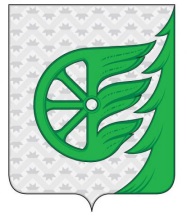 Администрация городского округа город ШахуньяНижегородской областиР А С П О Р Я Ж Е Н И Е